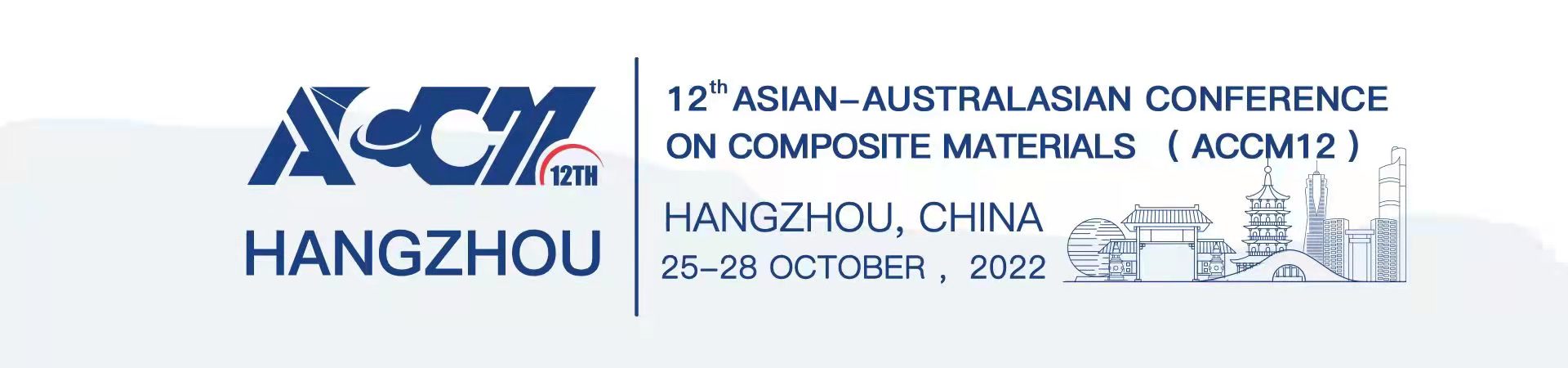 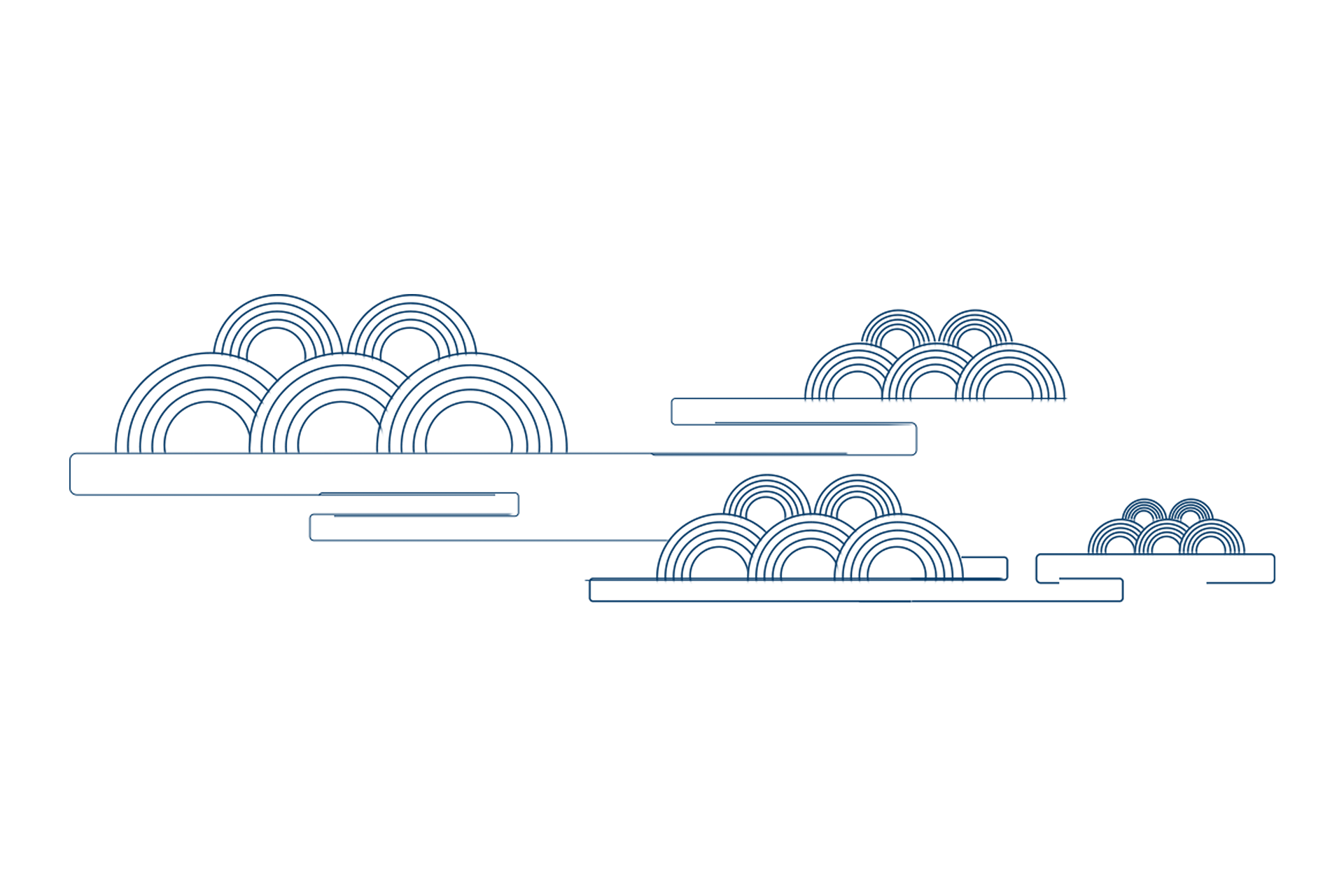 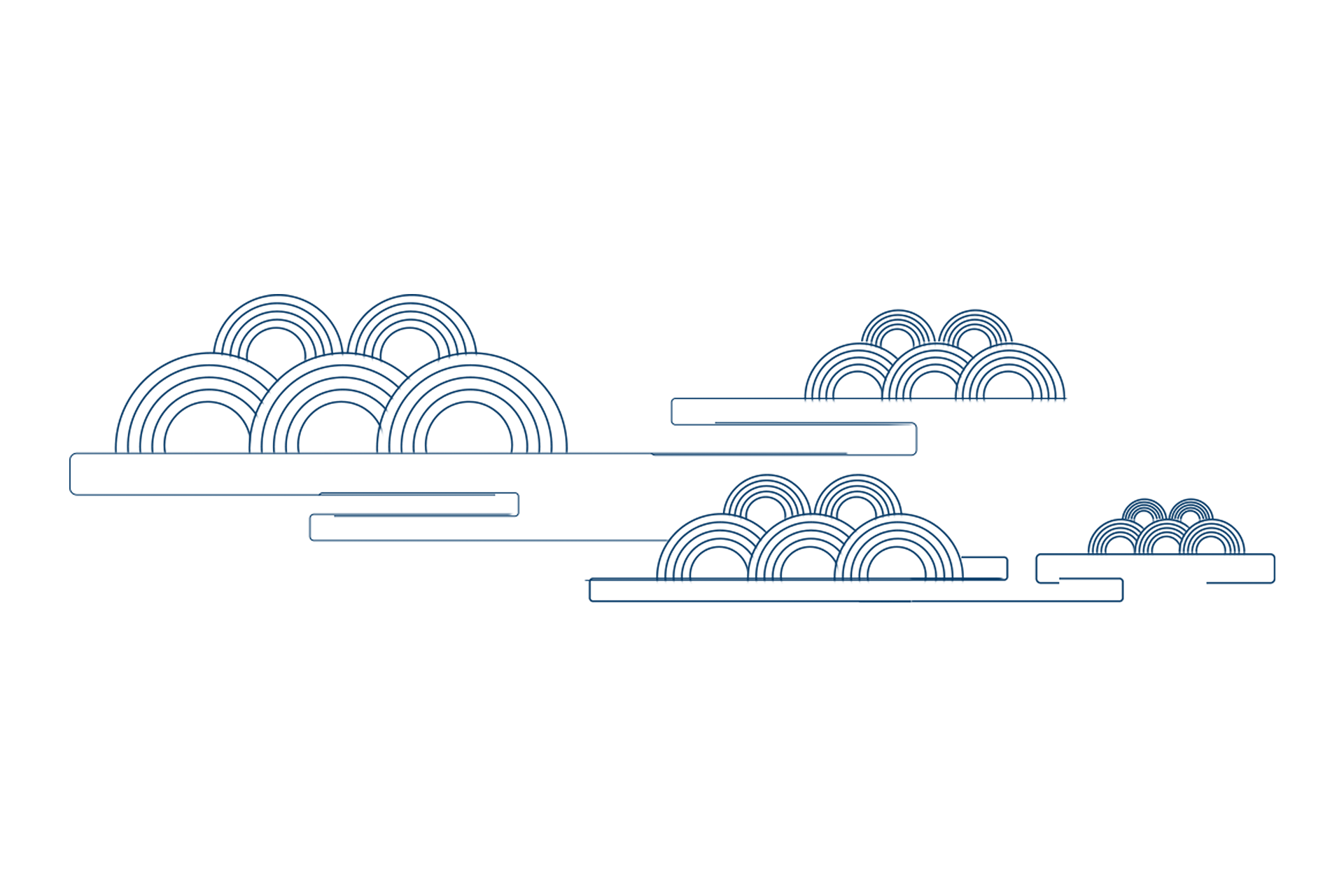 Application Form of Refundment                                  Signature:                          Date:Notes:Please send the Application Form of Refundment to the email composite@zju.edu.cn.The committee of ACCM12 will process your request in 5 working days.For more details about Cancellations, Changes & Substitutions Policy,Please visit the official website www.accm12.net.Payment Account InformationPayment Account InformationPayment Account InformationName of ParticipantAffiliation  Payment Amount          (RMB) or         (USD)          (RMB) or         (USD)  Refund Reason1. Cancellation; 2. Change from Online to Onsite3. Change from Onsite to Online; 1. Cancellation; 2. Change from Online to Onsite3. Change from Onsite to Online;   Refund Amount          (RMB) or          (USD)          (RMB) or          (USD)Refund Account InformationRefund Account InformationRefund Account InformationBank User nameBank User nameFull Name of Receiving BankFull Name of Receiving BankBank AccountBank AccountContact NumberContact Number